Anthony Castellano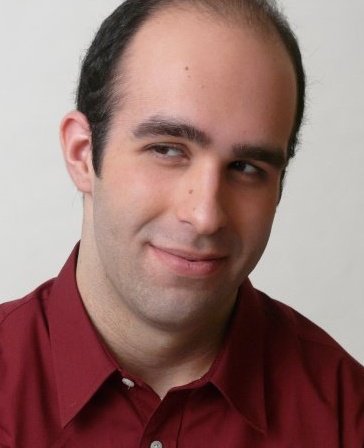 (914) 572-8970Calligman@aol.comHair Color: Dark BrownEye Color: Brown                                                                     Voice Type: Baritone/Tenor						Stage CreditsChildren’s Theatre Voice OverIndependent FilmTrainingActing		Laura Wallace-Rhodes, Milton Justice, Kim HubbardDance		Phil Fabry, Lizbeth Lynn, Julie PrestonVoice		Dan Radzikowski, Joshua Bailey, W. Brent Sawyer, William Demaniow,Dr. Carrie Culver, Chuck ElliotSpecial Skills: Piano Skills, German and English/British accent, Licensed Driver, CalligrapherThe FatherPastorPlanet Connections FestivalIt’s Only A PlayIra DrewCenterstage Community PlayhouseNunsense A-Men!Sister HubertCenterstage Community PlayhouseHow to Succeed….Coffee Man/Ensemble     Congregation RodolphSholomThe Food ChainOtto Dix Hills Performing Arts CenterSweet CharityHermanDix Hills Performing Arts CenterCrazy For YouMooseDix Hills Performing Arts CenterWaiting For LeftyHarry FattDix Hills Performing Arts CenterCompanyHarryDoorley TheatreUncle VanyaAlexander SerebriokoffDoorley TheatreTaking SidesHelmuth Rode Doorley TheatreAmadeusBaron Van SweitenDoorley TheatreShe Love MeEnsembleSUNY MasquersWiseacre FarmO’connor13th Street RepWizard of Oz OzDix Hills Performing Arts CenterCinderellaEnsembleDix Hills Performing Arts CenterHonk Jr.The TurkeyDix Hills Performing Arts CenterAdventures of Hoot-HootGrand OwlDix Hills Performing Arts CenterCampus ManBrandonBoanthropy ProductionsThe Good SamaritanTeddy BerrDix Hills Performing Arts Center